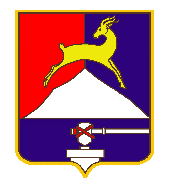 СОБРАНИЕ ДЕПУТАТОВ                                                УСТЬ-КАТАВСКОГО ГОРОДСКОГО ОКРУГАЧЕЛЯБИНСКОЙ ОБЛАСТИДвадцатое   заседаниеРЕШЕНИЕ от 26. 12. 2018    № 212                                                            г. Усть-Катав О внесении изменений в решение Собрания депутатов Усть-Катавского городского округа   №168 от 24.10.2018 «Об утверждении прогнозного плана (программы) приватизации имущества на 2019 год»      Рассмотрев обращение Управления имущественных и земельных отношений администрации Усть-Катавского городского округа, руководствуясь федеральными законами от 21.12.2001 № 178 «О приватизации государственного и муниципального имущества», от 06.10.2003 № 131-ФЗ «Об общих принципах организации местного самоуправления в Российской Федерации», Уставом Усть-Катавского городского округа, Собрание депутатов РЕШАЕТ:1. Внести в решение Собрания депутатов Усть-Катавского городского округа «Об утверждении прогнозного плана (программы) приватизации имущества на 2019 год» от 24.10.2018 №168 следующие изменения:1.1. Дополнить прогнозный план (программу) приватизации муниципального имущества на 2019 год следующим имуществом:- ёмкость металлическая объём , расположенная по адресу: г.Усть-Катав, ул. Строителей, д.16Предполагаемый срок приватизации – 1 квартал . - ёмкость металлическая объём , расположенная по адресу: г.Усть-Катав, ул. Строителей, д.16Предполагаемый срок приватизации – 1 квартал . - ёмкость металлическая объём , расположенная по адресу: г.Усть-Катав, ул. Строителей, д.16Предполагаемый срок приватизации – 1 квартал . - ёмкость металлическая объём , расположенная по адресу: г.Усть-Катав, ул. Строителей, д.16Предполагаемый срок приватизации – 1 квартал . - навес металлический, расположенный по адресу: г.Усть-Катав, ул. Строителей, д.16.Предполагаемый срок приватизации – 1 квартал . 2. Опубликовать настоящее решение в газете «Усть-Катавская неделя» и разместить на официальном сайте Усть-Катавского городского округа www.ukgo.su.3. Контроль за выполнением настоящего решения возложить на председателя комиссии по финансово-бюджетной и экономической политике С.Н.Федосову.Председатель Собрания депутатов    Усть-Катавского городского округа                                             А.И.Дружинин